УТВЕРЖДАЮ Руководитель проекта № 10095281                                                                                                          ________С.А.Конищева         «25» января 2023 г Пояснительная запискао выполнении контрольного событияпроекта  № 100952811.1 «Проведение заседания инициативной группы в образовательных учреждениях «О создании первичного отделения Общероссийского общественно-государственного движения детей и молодёжи «Движение первых в образовательных организациях»  	   В рамках реализации данного этапа проекта в МОУ «Горская средняя общеобразовательная школа» 25.01.2023 года было проведено заседание инициативной группы педагогов, на котором был рассмотрен вопрос «О создании первичного отделения Общероссийского общественно-государственного движения детей и молодёжи  в МОУ «Горская средняя общеобразовательная школа» Красненского района Белгородской области.     По данному вопросу было принято решение: «Поддержать предложение Кокоревой Валентины Ивановны о создании первичного отделения Движения в МОУ «Горская средняя общеобразовательная школа» Красненского района Белгородской области и обратиться с данным предложением в Региональное отделение Движения в г. Белгороде. Уполномочить представлять интересы инициативной группы Кокореву Валентину Ивановну, старшего вожатого школы.Проголосовали единогласно.  Рис.1 ФотоСтарший вожатый,член рабочей группы (Р)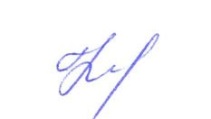 В.И.Кокорева                                                                                       «25» января 2023Директор школы, член рабочей группы,ответственный за блок (Б)                                           С.А.Канищева                                                                                                                       «25» января  2022г.       Рис.1 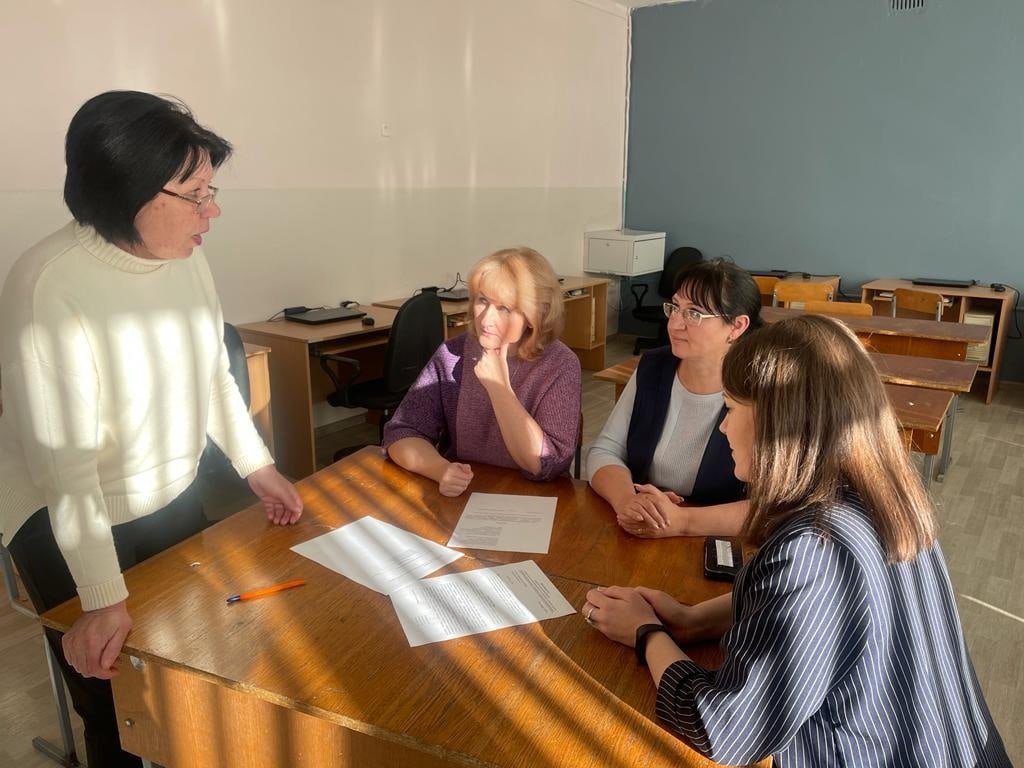 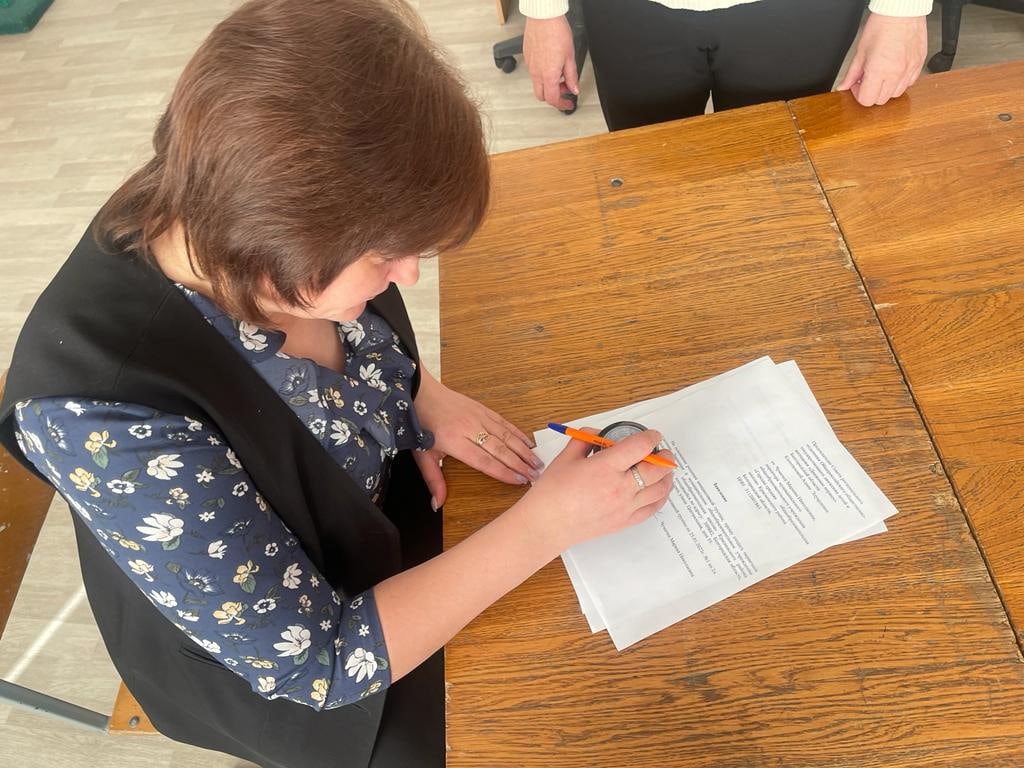 